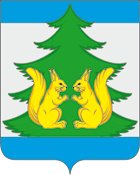 Контрольно-счетная комиссия муниципального образования«Ленский муниципальный район»ул. Бр.Покровских, д.19, с.Яренск, Ленский р-н, Архангельская область 165780, тел.(818 59) 5-25-84, email ksklensky@mail.ru________________________________________________     Главе МО «Ленский муниципальный район» А.Г. ТорковуЗаключение по отчету  об исполнении  бюджета МО «Ленского муниципального района» за 1 полугодие 2015 годаЗаключение по отчету об исполнении бюджета Ленского муниципального района за 1 полугодие 2015 года подготовлено  в соответствии  с Бюджетным кодексом Российской Федерации,   решением Собрания депутатов от  18 июня  2014 года № 34-н «Об утверждении «Положения о бюджетном процессе в МО «Ленский муниципальный район» (далее Положение о бюджетном процессе),  положением  «О Контрольно-счетной комиссии муниципального образования «Ленский муниципальный район» от 29.02.2012 № 143, с изменениями,   в рамках экспертно-аналитической деятельности плана работы контрольно-счетной комиссии муниципального образования «Ленский муниципальный район» на 2015 год  и на основании данных    отчета об исполнении бюджета МО «Ленский муниципальный район» за 1 полугодие  2015 года.В соответствии с требованиями статьи 264.2 БК РФ, отчет об исполнении бюджета МО «Ленский муниципальный район» за 1 полугодие 2015  года, утвержден Постановлением Администрации муниципального образования «Ленский муниципальный район» от 21 июля 2015 года № 356.     В соответствии ст. 36 п.5 Положения о бюджетном процессе в КСК МО «Ленский муниципальный район» отчет предоставлен 22 июля 2015 года, что не нарушает срок предоставления отчета. В соответствии с Решением Собрания депутатов №85-н от 25.02.2015 «Об утверждении состава и формы ежеквартальных сведений о ходе исполнения бюджета МО «Ленский муниципальный район» и о численности муниципальных служащих органов местного самоуправления МО «Ленский муниципальный район»  и  Решением Собрания депутатов МО «Ленский район» от 18.06.2014 года №34-н «Об утверждении Положения о бюджетном процессе в МО «Ленский муниципальный район» представлены в КСК Сведения по состоянию на 01.07.2015 года о ходе исполнения бюджета, о численности и денежном содержании муниципальных служащих, Пояснительная записка к сведениям  об исполнении бюджета за 1 полугодие 2015 года предоставлены 22 июля 2015 года.         1. Исполнение основных характеристик бюджета Ленского муниципального  района за 1 полугодие 2015г.     Решением Собрания депутатов МО «Ленский муниципальный район» от 19 декабря 2014 года № 73-н  «О бюджете муниципального образования «Ленский муниципальный район  на 2015 год»    утверждены основные характеристики бюджета муниципального района  на 2015 год:общий объем доходов бюджета МО в сумме  534970,8 тыс. руб. общий объем расходов бюджета МО в сумме 542836,6 тыс. руб. дефицит бюджета МО  в сумме 7865,8 тыс. руб.       За 1 полугодие 2015 года бюджет уточнялся  два раза  Решениями Собрания депутатов МО « Ленский муниципальный район» № 82-н от 25.02.2015г., № 87-н от 15.04.2015г. и на 1 июля 2015 года бюджет утверждён: по доходам в сумме 546939,4 тыс. рублей, по расходам в сумме 580182,4 тыс. рублей, с дефицитом бюджета в сумме 33243,0 тыс. рублей.В результате внесенных изменений параметры бюджета изменились в сторону увеличения: * по доходам  на сумму 11968,6 тыс. руб. (за счёт увеличения безвозмездных поступлений, в т.ч. - субсидии на возмещение расходов, связанных с реализацией мер соц.поддержки – 3700,0 тыс. руб.; - субсидии на обеспечение питанием обучающихся, проживающих в интернате – 12,3 тыс. руб.; - иных межбюджетных трансфертов на возмещение части процентной ставке по кредитам, взятыми гражданами, ведущими личное подсобное хозяйство -0,3 тыс. руб.; - субсидии на создание условий для обеспечения поселений услугами торговли – 37,5 тыс. руб.; - субсидии бюджетам муниципальных районов на обеспечение мероприятий по переселению граждан из аварийного жилфонда..- 6753,0 тыс. руб.; - субсидия на проведение кадастровых работ по отношению земельных участков для многодетных семей – 95,0 тыс. руб.;- межбюджетные трансферты, передаваемые бюджетам муниципальных районов из бюджетов поселений на осуществление части полномочий – 1370,5 тыс. руб.       * по расходам на сумму 37345,8 тыс. руб. за счёт: увеличения расходов на:       - МП "Обеспечение качественным, доступным жильем и объектами жилищно-коммунального хозяйства населения Ленского  района на 2014-2020 годы" (Обеспечение мероприятий по переселению граждан из аварийного жилищного фонда с учетом необходимости развития малоэтажного жилищного строительства):                       МО "Урдомское" – 1753 тыс. руб. МО "Сафроновское" – 5000,0 руб.;      - МП "Развитие образования Ленского муниципального района (2015-2018 годы)", подпрограмма "Развитие муниципальной системы дошкольного образования МО "Ленский муниципальный район" на 2015-2018 годы"  (меры соц.поддержки педагогам) – 1422,5 тыс. руб.;       - МП "Развитие образования Ленского муниципального района (2015-2018 годы)", подпрограмма "Развитие муниципальной системы общего и дошкольного образования МО "Ленский муниципальный район" на 2015-2018 годы"  (обеспечение питанием обучающихся, проживающих в интернате) – 12,3 тыс. руб.;      - МП " Развитие сферы культуры МО "Ленский муниципальный район" на 2015-2017 годы", подпрограмма "Предоставление дополнительного образования"  (меры социальной поддержки педагогам, муз. школа) – 75,0 тыс. руб.;       - МП «Развитие торговли на территории МО «Ленский муниципальный район на 2014 – 2016 годы» (Создание условий для обеспечения поселений и жителей городских округов услугами торговли) – 37,5 тыс. руб.;      - МП «Создание условий для развития сельского хозяйства в  МО «Ленский  муниципальный район» на 2014 – 2016 годы» (Возмещение части процентной ставки по долгосрочным, среднесрочным и краткосрочным кредитам, взятым гражданами, ведущими личное подсобное хозяйство) - 0,3 тыс. руб.;          - Межбюджетные трансферты, передаваемые бюджетам муниципальных районов из бюджетов поселений на осуществление части полномочий по решению вопросов местного значения в соответствии с заключенными соглашениями – 1370,5 тыс. руб.;   - МП "Развитие образования Ленского муниципального района (2015-2018 годы)", подпрограмма "Развитие муниципальной системы общего и дополнительного  образования МО "Ленский муниципальный район" на 2015-2018 годы"  (меры соц.поддержки педагогам) -2202,5 тыс. руб.              - Субсидия на реализацию ГП Архангельской области "Обеспечение качественным, доступным жильем и объектами инженерной инфраструктуры населения Архангельской области (проведение кадастровых работ по отношению земельных участков, предоставляемых многодетным семьям) -95,0 тыс. руб.Увеличение расходов за счет уточнения остатков средств областного бюджета по состоянию на 01.01.2015г. на сумму 22235,0 тыс. руб.:          - на реализацию МП "Обеспечение качественным, доступным жильем и объектами жилищно-коммунального хозяйства населения Ленского  района на 2014-2020 годы" в сумме 20603,0 тыс. руб. (Обеспечение мероприятий по переселению граждан из аварийного жилищного фонда с учетом необходимости развития малоэтажного жилищного строительства за счет средств, поступивших от государственной корпорации - Фонда содействия реформированию жилищно-коммунального хозяйства)  МО "Урдомское"- 11615,0 тыс. руб.,  МО "Козьминское" 8988,0 тыс. руб.;          - на реализацию МП "Обеспечение качественным, доступным жильем и объектами жилищно-коммунального хозяйства населения Ленского  района на 2014-2020 годы" в сумме 1632,0 тыс. руб. (Обеспечение мероприятий по переселению граждан из аварийного жилищного фонда с учетом необходимости развития малоэтажного жилищного строительства за счет средств бюджетов МО "Урдомское" -1632,0 тыс. руб.)Увеличение расходов за счет уточнения остатков средств местного бюджета по состоянию на 01.01.2015г. на сумму 1486,7 тыс. руб.:           - на реализацию  МП "Развитие образования Ленского муниципального района (2015-2018 годы)", подпрограмма "Развитие муниципальной системы дошкольного образования МО "Ленский муниципальный район" на 2015-2018 годы"  (повышение ФОТ с 1 октября 2015 года на 5,5%) в сумме 145,8 тыс. руб.;             - на погашение кредиторской задолженности за 2014 год на возмещение расходов по предоставлению мер социальной поддержки отдельным категориям квалифицированных специалистов дошкольных учреждений в сумме 17,0 тыс. руб.              - на реализацию МП "Развитие образования Ленского муниципального района (2015-2018 годы)", (прохождение медицинских осмотров работников дошкольных организаций)  в сумме 108,1 тыс. руб.              - на реализацию МП "Развитие образования Ленского муниципального района (2015-2018 годы)", (повышение ФОТ с 1 октября 2015 года на 5,5%) в сумме 480,2 тыс. руб.;              - на погашение кредиторской задолженности за 2014 год на возмещение расходов по предоставлению мер социальной поддержки отдельным категориям квалифицированных специалистов образовательных учреждений – 5,9 тыс. руб.;                - на реализацию МП "Развитие образования Ленского муниципального района (2015-2018 годы)", (осуществление мер, направленных на энергосбережение в системе общего образования, на замеры сопротивления в здании Урдомской СОШ  - 93,0 тыс. руб.;             - на реализацию МП "Развитие образования Ленского муниципального района (2015-2018 годы)", (прохождение медицинских осмотров работниками образовательных учреждений на базе медицинских учреждений) - 91,9 тыс. руб.;               - на реализацию МП "Развитие образования Ленского муниципального района (2015-2018 годы)", (субсидия бюджетным учреждениям на финансовое обеспечение муниципального задания на оказание муниципальных услуг - на приобретение бензина для школьных автобусов на осуществление подвоза учащихся - 400,0 тыс. руб.;               - на реализацию МП " Совершенствование муниципального управления в МО "Ленский муниципальный район" на 2015-2017 годы", (повышение ФОТ с 1 октября 2015 года на 5,5% по эксплуатационной службе) - 24,0 тыс. руб.;               - на реализацию МП "Профилактика правонарушений на территории МО "Ленский муниципальный район" на 2014-2016годы", на поощрение членов общественных формирований правоохранительной направленности, внештатных сотрудников милиции, добровольных народных дружин, а также отдельных граждан, отличившихся в охране правопорядка - 10,0 тыс. рублей;              - на реализацию МП " Противодействие коррупции в МО "Ленский муниципальный район" на 2014-2015 годы" – 8,2 тыс. руб. (на организацию в средствах массовой информации антикоррупционной пропаганды - 2,0 тыс. руб., на организацию среди учащихся обр. учреждений района конкурсов плакатов, рефератов, сочинений по антикоррупционной тематике - 6,2 тыс. руб.);              - на реализацию   МП " Развитие сферы культуры МО "Ленский муниципальный район" на 2015-2017 годы", (повышение ФОТ с 1 октября 2015 года на 5,5%) – 102,6 тыс. руб.              - Субсидии бюджетам поселений на софинансирование дорожной деятельности в отношении автомобильных дорог общего пользования местного значения, капитального ремонта и ремонта дворовых территорий многоквартирных домов, проездов к дворовым территориям многоквартирных домов населенных пунктов, осуществляемых за счет бюджетных ассигнований муниципальных дорожных фондов: (МО "Сойгинское") – 7,4 тыс. руб. Увеличение расходов за счет уточнения остатков средств местного бюджета по состоянию на 01.01.2015г. на сумму 7,4 тыс. руб.;          - на реализацию МП "Развитие   образования Ленского  муниципального района (2015-2018 годы)", на осуществление государственных полномочий по предоставлению жилых помещений детям - сиротам и детям, оставшимся без попечения родителей, лицам из их числа по договорам найма специализированных жилых помещений (МО "Сафроновское") -1071,6 тыс. руб. Увеличение расходов за счет уточнения остатков средств местного бюджета по состоянию на 01.01.2015г. на сумму 1071,6 тыс. руб.Дефицит  бюджета увеличился  на сумму  25377,2 тыс. руб.      В ходе проверки выявлены расхождения бюджетных назначений,  утвержденных  решениями Собрания депутатов с  данными планов отчета об исполнении бюджета за 1 полугодие 2015 года, утверждённого Постановлением Администрации МО «Ленский  муниципальный район» 21 июля  2015 года № 356: (тыс. руб.)                                                Из таблицы следует, что руководителем финансового органа внесены изменения в сводную бюджетную роспись по отдельным разделам, подразделам, целевым статьям и видам расходов  в соответствии  пунктом 3 статьи  217 Бюджетного кодекса, статьи 26  решения Собрания депутатов от  18.06.  2014 года № 34-н «Об утверждении «Положения о бюджетном процессе в МО «Ленский муниципальный район и статьи 12 решения Собрания депутатов МО «Ленский муниципальный район» от 19 декабря 2014 года № 73-н  «О бюджете муниципального образования «Ленский муниципальный район  на 2015 год».Уменьшены бюджетные ассигнования по резервному фонду, закрепленные за Финансовым отделом Администрации, и отражены ассигнования расходов по общему образованию и социальному обеспечению населения за счет резервного фонда. Увеличены бюджетные ассигнования по дорожному хозяйству (дорожные фонды) на сумму 583,3 тыс. руб. за счет иных межбюджетных трансфертов из областного бюджета. Уменьшены бюджетные ассигнования в области сельского хозяйства в сумме 0,3 тыс. руб. (возмещение части процентной ставки по долгосрочным, среднесрочным и краткосрочным кредитам, взятым гражданам, ведущим личное подсобное хозяйство)   на основании уведомления о бюджетных ассигнованиях Министерства агропромышленного комплекса.  Увеличены бюджетные ассигнования в области жилищного хозяйства на сумму 20715,2 тыс. руб. за счет областной субсидии на софинансирование капвложений в объекты муниципальной собственности и Фонда содействия по реформированию ЖКХ. Увеличены бюджетные ассигнования в области образования на сумму 15616,8 тыс. руб. за счет субсидий и субвенций из областного бюджета.Увеличены бюджетные ассигнования в области культуры на сумму 108,3 тыс. руб., в том числе на комплектование книжных фондов библиотеки – 8,3 тыс. руб. за счет средств областного бюджета, остальная сумма в Пояснительной записке не пояснена.Увеличены бюджетные ассигнования в области социальной политики в сумме 3601,6 тыс. руб., в том числе за счет субсидии на  осуществление мероприятий по обеспечению жильем граждан РФ, проживающих в сельской местности – 2105,6 тыс. руб. (средства областного бюджета – 1030,0 тыс. руб., средства федерального бюджета – 1075,6 тыс. руб.), на обеспечение предоставления жилых помещений детям-сиротам и детям, оставшимся без попечения родителей…- 1492,0 тыс. руб., 4,0тыс. руб. -  средства резервного фонда Администрации МО «Ленский муниципальный район».Увеличены бюджетные ассигнования в области физической культуры и спорта в сумме 10,0 тыс. руб. за счет межбюджетных трансфертов по передаче полномочий от поселений.Выявленные расхождения следует внести в решение о бюджете для  соблюдения принципа прозрачности (открытости) муниципального бюджета.2. Исполнение бюджета   Ленского муниципального района за 1 полугодие 2015 года.           В соответствии с Постановлением Администрации МО «Ленский  муниципальный район» от 21 июля  2015 года № 356     бюджет муниципального образования  за 1 полугодие 2015 года исполнен:Доходы в сумме 400058,4 тыс. рублей,Расходы в сумме 424750,3 тыс. рублей, Дефицит  бюджета составил  24691,9 тыс. рублей.2.1 Исполнение доходной части муниципального бюджета            Исполнение доходной части муниципального бюджета за 1 полугодие 2015 года составило 68,1%  к  уточненному годовому плану или  400058,4 тыс. руб.  (за 1 полугодие 2014 г. бюджет по доходам был исполнен в сумме 310111,9 тыс. руб. или к годовому плану 59,4%).           В целом исполнение доходов местного бюджета характеризуется следующими данными:  ( тыс. руб.)          Структура фактически поступивших доходов бюджета за 1 полугодие 2015 года по сравнению с аналогичным периодом прошлого года практически не изменилась.          Анализ поступления налоговых и неналоговых доходов показал, что за 1 полугодие 2015 года, как и за 1полугодие 2014 года, основную долю в общем объеме доходов занимают налоговые доходы.  Бюджетообразующим налогом является налог на доходы физических лиц – 26185,9 тыс. руб., его доля в структуре собственных доходов бюджета за 1 полугодие 2015 года составила  70,9 % , процент исполнения составил 46,6 % (за соответствующий период 2014г – 43,8% или 26307,7 тыс. руб.),   снижение поступления данного вида налога по сравнению с 1 полугодием  2014 года составило 121,8 тыс. руб. Исходя из данных «Пояснительной записки к сведениям об исполнении бюджета за 1 полугодие 2015года» снижение поступления данного вида налога обусловлено уменьшением фонда оплаты труда в Ленском районе.  Акцизы по подакцизным товарам (продукции), производимым на территории Российской Федерации  за 1 полугодие 2015 года составили 986,2 тыс. руб., из них:- по коду дохода бюджетной классификации 00010302230010000110 (Доходы от уплаты акцизов на дизельное топливо, подлежащие распределению между бюджетами субъектов Российской Федерации и местными бюджетами с учетом установленных дифференцированных нормативов отчислений в местные бюджеты) исполнение составило – 320,7 тыс. руб., при плане 1578,0 тыс. руб.- по коду дохода бюджетной классификации 00010302240010000110 (Доходы от уплаты акцизов на моторные масла для дизельных и (или) карбюраторных (инжекторных) двигателей, подлежащие распределению между бюджетами субъектов Российской Федерации и местными бюджетами с учетом установленных дифференцированных нормативов отчислений в местные бюджеты) не утверждены плановые значения, исполнение составило – 9,0 тыс. руб.;-  по коду дохода бюджетной классификации 00010302250010000110   (Доходы от уплаты акцизов на автомобильный бензин, подлежащие распределению между бюджетами субъектов Российской Федерации и местными бюджетами с учетом установленных дифференцированных нормативов отчислений в местные бюджеты) не утверждены плановые значения, исполнение составило – 656,5 тыс. руб.Его доля в структуре собственных доходов бюджета за 1 полугодие 2015 года составила  2,7 % , процент исполнения составил 62,5 % (за соответствующий период 2014г – 34,5% или 907,8 тыс. руб.).       Поступление налога на совокупный доход за 1 полугодие 2015 года составило 5587,5 тыс. руб., его доля в структуре собственных доходов бюджета составила  15,1 % , процент исполнения составил 49,1 % (за соответствующий период 2014г – 47,2%),   в абсолютной сумме поступление данного вида налога по сравнению с 1 полугодием  2014 года увеличилось  на сумму 400,5 тыс. руб.     Доходы, получаемые от уплаты государственной пошлины составили 718,6 тыс. руб. или 60,7% от уточненного годового плана, по сравнению с 1 полугодием 2014года поступление дохода увеличилось на 238,3 тыс. руб.        Поступление неналоговых доходов  за 1 полугодие 2015 года  составило 3431,4 тыс. руб. или 9,3% от годового уточненного плана (за соответствующий период 2014 года – 4307,7 тыс. руб.). Снижение удельного веса неналоговых  доходов произошло, в основном, за счет уменьшения поступления доходов,  получаемых в виде арендной либо иной платы за передачу в возмездное пользование государственного и муниципального имущества (за исключением имущества бюджетных и автономных учреждений, а также имущества государственных и муниципальных унитарных предприятий, в том числе казенных) на сумму 876,3 тыс. руб.    Доходы, поступившие от использования имущества, находящегося в государственной и муниципальной собственности  составили 1785,3 тыс. руб. или 35,4% от уточненного годового плана, по сравнению с 1 полугодием 2014 года снижение дохода составило 776,6 тыс. руб., том числе:     - доходы, получаемые в виде арендной платы за земельные участки, государственная собственность на которые не разграничена, а также средства от продажи права на заключение договоров аренды указанных земельных участков составили 1140,8 тыс. руб. или 38,0 % от уточненного годового плана. Задолженность по арендной плате на 01.01.2015 г. составила 5049,8 тыс. руб., начислено – 845,5 тыс. руб., на 01.07.02015 г. задолженность составила 4754,5 тыс. руб.     -  доходы, получаемые в виде арендной платы за земли после разграничения государственной собственности на землю, а также средства от продажи права на заключение договоров аренды указанных земельных участков (за исключением земельных участков бюджетных и автономных учреждений) составили 18,0 тыс. руб.  или 22,3% от уточненного годового плана. Задолженность по арендной плате на 01.01.2015 г. составила 130,4 тыс. руб., начислено арендной платы за 1 полугодие – 18,0 тыс. руб., задолженности на 01.07.02015 г. 130,4 тыс. руб. - прочие доходы от использования имущества и прав, находящихся в государственной и муниципальной собственности (за исключением имущества бюджетных и автономных учреждений, а также имущества государственных и муниципальных унитарных предприятий, в том числе казенных) составили 626,4 тыс. руб. или 31,9% от уточненного годового плана. Задолженность по арендной плате на 01.01.2015 г. составила 314,9 тыс. руб., начислено – 1005,2 тыс. руб., на 01.07.02015 г. задолженность составила 693,7тыс. руб.  Задолженность по данному виду доходов является резервом пополнения бюджета.      Платежи при пользовании природными ресурсами  составили 961,9 тыс. руб. или 34,9% от уточненного годового плана, по сравнению с 1 полугодием 2014года поступление дохода снизилось на 533,2 тыс. руб.     Доходы от оказания платных услуг (работ) и компенсации затрат государства составили 10,8 тыс. руб. или 13,7% от уточненного годового плана, по сравнению с 1 полугодием 2014года поступление дохода снизилось на 33,2 тыс. руб. Снижение поступления дохода обусловлено ростом недоимки во втором квартале.     Доходы от продажи материальных и нематериальных активов составили  299,5 тыс. руб. годовой план не утвержден. По сравнению с 1 полугодием 2014г. поступление дохода снизилось на 28,6 тыс. руб.  Низкий уровень поступления данного вида доходов обусловлен снижением объема  доходов от реализации иного имущества, находящегося в собственности муниципальных районов (за исключением имущества муниципальных бюджетных и автономных учреждений, а также имущества муниципальных унитарных предприятий, в том числе казенных), в части реализации основных средств по указанному имуществу. В бюджете поступление доходов  не  запланировано. Не исполняется план приватизации. Объем доходов от продажи земельных участков, государственная собственность на которые не разграничена и которые находятся, в границах сельских поселений составил 60,1 тыс. руб., годовой план не утвержден.  Доходы от продажи земельных участков, государственная собственность на которые не разграничена и которые расположены в границах городских поселений – 239,4 тыс. руб. годовой план не утвержден.        Поступления от штрафов, санкций, возмещение ущерба, зачисляемые в бюджеты муниципальных районов составили  361,8 тыс. руб. или 80,8% от уточненного годового плана, по сравнению с 1 полугодием 2014г. поступление дохода увеличилось на 155,1 тыс. руб.      Увеличился уровень невыясненных поступлений, зачисляемых в бюджеты муниципальных районов с 1,8 тыс. руб. (1 полугодие 2014г.) до 12,1 тыс. руб. (1 полугодие 2015г.).           Анализ безвозмездных перечислений показал, что фактическое поступление финансовой помощи из вышестоящего бюджета за отчетный период составило 363148,8 тыс. руб. Безвозмездные поступления из вышестоящих бюджетов поступили в местный бюджет в виде:- дотации бюджетам муниципальных районов на выравнивание  бюджетной обеспеченности – 1142,5 тыс. руб.        -  субсидий – 224842,2 тыс. руб.        - субвенций – 136658,6 тыс. руб.        - иных межбюджетных трансфертов – 508,8 тыс. руб.        Возврат субсидий прошлых лет из  муниципального бюджета – 3,3 тыс. руб.2.2 Исполнение расходной части муниципального бюджета.           Расходы муниципального бюджета за 1 полугодие 2015 года исполнены на сумму 424750,3тыс. руб., или на 68,4 % от годового уточнённого плана  (за 1 полугодие 2014 г. бюджет по расходам был исполнен в сумме 352778,9 тыс. руб., или  61,5% к годовому плану).           Анализ исполнения расходной части муниципального бюджета за 1 полугодие 2015 года в разрезе разделов бюджетной классификации приведен в таблице:  ( тыс. руб.)            Анализ отчета об исполнении муниципального бюджета за 1 полугодие 2015 года показал, что в разрезе разделов муниципального бюджета имеет место неравномерность исполнения расходов.  Высокий   процент исполнения расходной части  муниципального бюджета по разделам:  - жилищно-коммунальное хозяйство -82% (перечислены межбюджетные трансферты в поселения на обеспечение мероприятий по переселению граждан из аварийного жилищного фонда с учетом необходимости развития малоэтажного жилищного строительства), -образование 71,8 % (в том числе кассовое исполнение составляет:   дошкольное образованию-67,2%,  общее образование-73,5%, профессиональная подготовка, переподготовка и повышение квалификации-23,2% ,молодежная политика, и оздоровление детей – 62,5%, другие вопросы в области образования – 81,6%).             Низкий процент исполнения расходной части  муниципального бюджета по разделам: -национальная безопасность и правоохранительная деятельность -0%, -национальная экономика -15,1%, все расходы исполнены по подразделу 0409 «Дорожное хозяйство (дорожные фонды). В том числе перечислены межбюджетные трансферты поселениям на строительство, реконструкцию, капитальный ремонт, ремонт и содержание автомобильных дорог общего пользования местного значения, включая разработку проектной документации 271,1 тыс.руб., или исполнение 43,1%, процент исполнения по расходам на содержание дорог-11,1% или 295,8 тыс.руб.             Исполнение расходов по остальным разделам составляет в пределах 40-50%.           Структура кассовых расходов бюджета муниципального района за 1 полугодие 2015 года исполнена следующим образом, наибольший удельный вес по расходам занимают отрасли, финансирование которых осуществляется за счет средств вышестоящих бюджетов: образование – 79,7%, ЖКХ -20,6%, культура -4,2%.        Расходы раздела «Общегосударственные вопросы» составляют в структуре 4,4%, в том числе: расходы на функционирование органов местного самоуправления составляют 65,9%, расходы на представительные органы муниципального образования – 3,8%, расходы высшего должностного лица муниципального образования – 3,4%, расходы на обеспечение финансовых органов и органов финансового надзора – 17,7%, расходы на другие общегосударственные вопросы – 9,2%. Основные расходы приходятся на оплату труда и начисления 85,6% и оплату работ, услуг -11% , где наибольший удельный вес занимают - услуги связи-15,2%, коммунальные услуги-33,3 %,  прочие работы и услуги – 45,2 %.     По разделу «Межбюджетные трансферты» исполнены расходы на предоставление дотаций  городским и сельским поселениям на выравнивание  бюджетной обеспеченности муниципальных образований  - 1892,0 тыс. руб. или 50,1% от уточненных годовых назначений, иные дотации – 1831,2 тыс. руб. или 49,5% от уточненных годовых назначений.       В пояснительной записке по неисполненным расходным обязательствам бюджета за 1 полугодие 2015 года, представленной Администрацией   не пояснены причины  недофинансирования.  2.3 Дефицит бюджета, муниципальный долг.           Решениями Собрания депутатов МО «Ленский муниципальный район» от 25 февраля 2015 года №82-н и от 15 апреля 2015 года  №87н  внесены изменения  в решение Собрания депутатов МО «Ленский муниципальный район» от 19 декабря 2014 года № 73-н «О бюджете муниципального образования «Ленский муниципальный район» на 2015 год»   и установлен дефицит бюджета 33243,0 тыс. руб.  За 1 полугодие 2015 года дефицит бюджета составил 24691,9 тыс.руб.  источником покрытия является изменение остатков средств на счетах по учету средств бюджета. На 1 июля  2015 года муниципальный долг составляет 8525,1тыс. руб. (кредиты кредитных организаций). В течение 1 полугодия 2015 года новые кредиты не оформлялись, их погашение так же не производилось. По дополнительно запрошенной информации установлено, что доходов от продажи муниципального имущества по прогнозному плану приватизации муниципального имущества МО «Ленский муниципальный район» по состоянию на 01 июля 2015 года   в муниципальный бюджет не поступало.На 1 июля 2015 года расходы на обслуживание государственного (муниципального) долга из бюджета муниципального района  составили 573,9 тыс.руб., при утвержденных бюджетных назначениях на год 1100 тыс. руб., процент исполнения составляет 52,2%. 3. Остатки средств муниципального бюджета.В справочной таблице к отчету об исполнении консолидированного бюджета субъекта Российской Федерации (ф. 0503387М) за 1 полугодие 2015 года остатки средств бюджета на отчетную дату составили 19745,3 тыс. руб.           В соответствии с дополнительно запрошенной информацией  установлено, что на 1 июля 2015 года остатки средств составили:          - у бюджетополучателей  остатки  средств на лицевых счетах составили 12,9 тыс. руб. в том числе:         * Администрации МО – 0,1 тыс. руб.,           * Финансовый отдел – 4,0 тыс. руб.,            * Отдел образования – 4,3 тыс. руб.,          * Собрание депутатов МО «Ленский район» - 0,9 тыс. руб.,                   * МКУ «Эксплуатационная служба» - 3,6 тыс. руб.,              - на лицевом счете главного распорядителя бюджетных средств Финансового  отдела – 729,5 тыс. руб., в том числе:             - средства муниципального бюджета –  (-8717,8) тыс. руб.,              - межбюджетные трансферты от поселений (передача полномочий) – 350,2 тыс. руб.,             - безвозмездные поступления от областного и федерального бюджетов – 9097,1 тыс. руб., из них:           * осуществление государственных полномочий по присвоению спортивных разрядов… – 8,4 тыс. руб.,            * ведение реестра граждан, имеющих право на получение жилищных субсидий в связи с переселением из районов Кр. Севера …..- 5,1 тыс. руб.;           * осуществление государственных полномочий по формированию торгового реестра – 11,5 тыс. руб.;          * обеспечение равной доступности  услуг общественного транспорта  ….. по ФЗ «О ветеранах» - 1,3 тыс. руб.;           * частичное возмещение расходов по предоставлению мер соц. поддержки отдельных категорий квалифицированных специалистов…-126,5,0 тыс.руб.;           *возмещение расходов по предоставлению мер соц. поддержки педагогических работников…-100,0 тыс.руб.;*обеспечение мероприятий по переселению граждан из аварийного жилья…… -8836,9 тыс.руб.;           *строительство, реконструкция…..содержание автомобильных дорог…-7,4 тыс. руб.;            - у бюджетных учреждений  остатки  средств на счетах составили 18987,7 тыс. руб.;- невыясненные поступления- 15,2 тыс. руб.             Проанализировав свободный остаток средств бюджета по состоянию на 01.07.2015г., КСК установило, что в первом полугодие 2015 года осуществлено финансирование расходов местного бюджета в сумме 8717,8 тыс.руб.   за счет безвозмездных поступлений из областного и федерального бюджетов, за  счет межбюджетных трансфертов от поселений, которые носят целевой характер, и что является   нарушением ст. 139,140 Бюджетного Кодекса РФ. По сравнению с отчетной датой 01.04.2015г. сумма заимствования возросла на 5609,9 тыс. руб. 4.Анализ численности и денежного содержания муниципальных служащих и работников муниципальных учреждений за 1 полугодие 2015 года.       * В фактические затраты денежного содержания муниципальных служащих, финансируемых за счет средств переданных полномочий включены средства выплаченные за счет муниципального бюджета (осуществление  полномочий  по архитектуре и строительству) в сумме 105,6 тыс. руб.       ** В расходы на заработную плату работникам учреждений не включены расходы в сфере физической культуры и спорта  в сумме 199,1 тыс. руб.       *** В расходы на заработную плату работникам учреждений в сфере образования  включены расходы за счет средств по  приносящей доход деятельности. В расходы на заработную плату работникам учреждений в сфере культуры  включены расходы только за счет средств бюджетов бюджетной системы. Согласно данных ф.0503387 за 1 полугодие 2015 года и Пояснительной записки численность муниципальных служащих и работников органов местного самоуправления по сравнению с таким же периодом 2014 года  увеличилась на 1,25 человека. Причины увеличения численности в Пояснительной записке не отражены. Согласно данных ф.0503387 за 1 полугодие 2015 года денежное содержание муниципальных служащих органов местного самоуправления по сравнению с тем же периодом 2014 года  увеличилось на сумму 696,6 тыс. руб.  Причины отклонения денежного содержания по муниципальным служащим Администрации МО  установить не удается из-за отсутствия достаточно подробной информации, раскрывающей основные параметры исполнения бюджета.  В Пояснительной записке не объяснены отклонения численности (+4,3 человека), уменьшение расходов на заработную плату (-2779,0 тыс. руб.)  работников муниципальных учреждений.             По данным ф.0503387 за 1 полугодие 2015 года средняя заработная плата работников государственных (муниципальных) учреждений по сравнению с тем же периодом 2014 года увеличилась на 4305,15 руб. и составила 24859,57 руб., в том числе:          * средняя заработная плата в сфере образования увеличилась на 426,36 руб. и составила 25724,30 руб., из них:         - средняя заработная плата педагогических работников образовательных учреждений  увеличилась на 4982,41 руб. и составила 35387,86 руб.,         - средняя заработная плата педагогических работников общеобразовательных учреждений  увеличилась на 6106,91 руб. и составила 41273,97 руб.,        - средняя заработная плата педагогических работников дополнительного образования детей  увеличилась на 4999,78 руб. и составила 24435,09 руб.,        - средняя заработная плата педагогических работников дошкольных образовательных учреждений  снизилась на 1700,98 руб. и составила 23245,78 руб.,        * средняя заработная плата работников культуры увеличилась на 3591,67 руб. и составила 22312,39 руб.,       * средняя заработная плата работников физической культуры и спорта увеличилась на 2096,18 руб. и составила 8294,56 руб.            5. Отчёт  о расходовании средств резервного фонда АдминистрацииМО «Ленский муниципальный район» за 1 полугодие  2015 года.Средства резервного фонда Администрации МО «Ленский муниципальный район» на 2015 год утверждены в сумме 37,0 тыс. руб., (решение Собрания депутатов №87-н от 15.04.2015г.) в т. ч. на ликвидацию чрезвычайных ситуаций – 33,0 тыс. руб.       Согласно представленной информации резервный фонд исполнен за 1 полугодие 2015 года на 55,9% или на 20,7 тыс. руб., в том числе на ликвидацию чрезвычайных ситуаций – 16,7 тыс. руб., на предоставление материальной помощи-4,0 тыс.руб.       Средства резервного фонда, в том числе направлены для поездки группы учащихся с 27-29 января 2015 года на межмуниципальный конкурс в рамках программы «Огненный марафон» в г. Коряжма, кассовый расход на данное мероприятие составил 16,7 тыс.руб., в том числе:МБОУ Сойгинская средняя общеобразовательная школа-8,9 тыс.руб.,МБОУ дополнительного образования детей « Комплексный Центр дополнительного образования»-7,8 тыс. руб. КСК считает, что данное мероприятие нельзя отнести к мероприятиям направленным на ликвидацию чрезвычайных ситуаций, так как кассовый расход произведен по разделу, подразделу 0702 «Общее образование» по коду  02 2 0000- подпрограмме «Развитие муниципальной системы  общего и дополнительного образования МО «Ленский муниципальный район» на 2015-2018 годы». Следовательно, в нарушение положений п. 4 ст. 81 БК РФ о расходовании средств резервных фондов, Порядка использования средств резервного фонда Администрации МО «Ленский муниципальный район», утвержденного Постановлением Администрации МО от 03.02.2014 г. №69   произведено не обоснованное расходование средств резервного фонда на сумму 16,7 тыс. руб.Выводы            Утвержденный отчет об исполнении бюджета МО «Ленский муниципальный район» за 1 полугодие 2015 года предоставлен в Собрание депутатов МО «Ленский муниципальный район» и КСК в соответствии со сроком,  установленным «Положением о бюджетном процессе в МО « Ленский муниципальный район».             Бюджет за 1 полугодие 2015 года исполнен по доходам на сумму 400058,4 тыс. руб., что составляет 68,1% от уточненного годового  плана, расходы исполнены на сумму – 424750,3 тыс. руб. или на 68,4% от уточненного годового плана. На 1 июля 2015 года: дефицит бюджета составил 24691,9 тыс.руб., муниципальный долг составляет 8525,1тыс. руб. (кредиты кредитных организаций).                   Снизилась доля собственных доходов  муниципального бюджета по сравнению с 1 кварталом 2015 года на 5,7%. За 1 полугодие 2015 года собственные доходы  муниципального бюджета   составили 9,2% в общей сумме доходов или 36909,6 тыс.руб.               В нарушение ст. 139,140 Бюджетного Кодекса РФ в первом полугодии 2015 года осуществлено финансирование расходов местного бюджета в сумме 8717,8 тыс.руб.   за счет безвозмездных поступлений из областного и федерального бюджетов, за  счет межбюджетных трансфертов от поселений, которые носят целевой характер.В нарушение положений п. 4 ст. 81 БК РФ о расходовании средств резервных фондов, Порядка использования средств резервного фонда Администрации МО «Ленский муниципальный район», утвержденного Постановлением Администрации МО от 03.02.2014 г. №69   произведено не обоснованное расходование средств резервного фонда на сумму 16,7 тыс. руб.                В представленном Администрацией «Анализе исполнения бюджета МО «Ленский муниципальный район» за 1 полугодие 2015 года» отсутствует анализ причин низкого исполнения доходной, расходной части бюджета.                  В представленных Администрацией «Сведениях по состоянию на 01.07.2015 года о ходе исполнения бюджета, о численности и денежном содержании муниципальных служащих» кассовые затраты на денежное содержание   не соответствуют данным, «Справочной таблицы к отчёту об исполнении консолидированного бюджета» (ф.0503387) на 1 июля 2015 года.Предложения             1.Контрольно-счетная комиссия МО «Ленский муниципальный район»  предлагает Собранию депутатов МО «Ленский муниципальный район»  принять к сведению предоставленную информацию об исполнении бюджета   за 1 полугодие 2015 года.            2. КСК предлагает Администрации МО «Ленский муниципальный район»:           2.1. Продолжить работу по укреплению собственного налогового и неналогового потенциала и осуществлять более качественное администрирование доходов всеми участниками бюджетного процесса                      2.2. В Пояснительной записке к сведениям об исполнении бюджета МО «Ленский муниципальный район» отразить:             - причины, повлиявшие на не исполнение доходной и расходной части бюджета в отчетном периоде;            -  анализ численности и фактических затрат на денежное содержание отчетного периода с соответствующим периодом прошлого года, с указанием  причин отклонений.             2.3. Своевременно уточнять решением о бюджете показатели сводной бюджетной росписи по расходам и уточненного кассового плана по доходам для соблюдения принципа прозрачности (открытости) муниципального бюджета.            2.4. Усилить контроль за  использованием средств резервного фонда,  восстановить необоснованное расходование средств резервного фонда Администрации МО «Ленский муниципальный район» в сумме 16,7 тыс. руб.  Председатель Контрольно - счётной комиссии МО «Ленский муниципальный район»                                                                         С.Е. Алексеева                          от 19 августа 2015года   от 19 августа 2015года   № 73                      Председателю Собрания депутатов МО «Ленский муниципальный район» Т. С. Лобановой на  № от от                       Председателю Собрания депутатов МО «Ленский муниципальный район» Т. С. Лобановой                       Председателю Собрания депутатов МО «Ленский муниципальный район» Т. С. Лобановой НаименованиеРаз-делПод-раз-делБюджет с учетом внесенных измененийПлан исполненного бюджетаОтклонения отуточненногобюджета(5-4)123456Общегосударственные вопросы0140122,840102,1-20,7Резервные фонды011137,016,3-20,7Национальная экономика043174,83757,8583,0Сельское хозяйство и рыболовство04050,30-0,3Дорожное хозяйство (дорожные фонды)04092701,13284,4583,3Жилищно – коммунальное хозяйство0528988,049703,220715,2Жилищное хозяйство050128988,049703,220715,2Образование07455885,6471502,415616,8Дошкольное образование0701127335,2137170,29835,0Общее образование0702316960,0317141,8181,8Другие вопросы в области образования07098430,414030,45600,0Культура и кинематография0826137,526245,8108,3Культура080126137,526245,8108,3Социальная политика1015609,719211,33601,6Социальное обеспечение населения1003150,02259,62109,6Охрана семьи и детства100410759,612251,61492,0Физическая культура и сорт11984,6994,610,0Физическая культура1101984,6994,610,0  Всего580182,4620796,640614,2ДоходыУточненный план на 2015 гИсполнено за1 полугодие 2015г.Процент исполнения к годовому плануУдельный вес в общей сумме доходовДоходы всего, в том числе:587553,6400058,461,8100Налоговые и неналоговые доходы, в т.ч.78657,536909,646,99,2Налоговые доходы 70328,833478,246,78,4Неналоговые доходы8328,73431,441,20,8Безвозмездные поступления, в том числе:508896,1363148,871,490,8Безвозмездные поступления от других бюджетов бюджетной системы РФ508899,4363152,171,4100,0Возврат остатков субсидий, субвенций и иных межбюджетных трансфертов, имеющих целевое назначение, прошлых лет-3,3-3,3100,0-РазделНаименование разделаУточненный план 2015г.Кассовое исполнение за  1 полугодие 2015г.ПроцентвыполненияПроцент  в структуре кассовыхрасходов1234560100Общегосударственные вопросы40102,118485,146,14,40200Национальная оборона*678,2339,250,00,10300Национальная безопасность и правоохранительная деятельность*26,00000400Национальная экономика3757,7566,915,10,10500Жилищно-коммунальное хозяйство49703,240764,182,09,60700Образование 471502,4338696,571,879,70800Культура, кинематография26245,811885,045,32,81000Социальная политика19211,49310,148,52,21100Физическая культура и спорт994,6406,340,80,11300Обслуживание государственного и муниципального долга1100,0573,952,20,11400Межбюджетные трансферты7475,23723,249,80,9Всего расходов620796,6 424750,368,4100Показатели Численность на 1 июляЧисленность на 1 июляЧисленность на 1 июляФактические затраты на денежное содержание на 1июля (тыс. руб.)                                                                                                                                                                                                                                                                                                                                                                                                                                                                                                                                                                                                                                                                                                                                                                                                                                                                                                                                                                                                   Фактические затраты на денежное содержание на 1июля (тыс. руб.)                                                                                                                                                                                                                                                                                                                                                                                                                                                                                                                                                                                                                                                                                                                                                                                                                                                                                                                                                                                                   Фактические затраты на денежное содержание на 1июля (тыс. руб.)                                                                                                                                                                                                                                                                                                                                                                                                                                                                                                                                                                                                                                                                                                                                                                                                                                                                                                                                                                                                   Показатели 2014г.2015г.отклонения 2014г.2015г.отклонения Муниципальные служащие Собрания депутатов  МО330794,2794,5+0,3Выборные муниципальные должности Собрания депутатов  МО110278,3273,5-4,8Муниципальные служащие Администрации МО6263,25+1,2511353,412050,0+696,6Из них:муниципальные служащие, финансируемые за счет средств других бюджетов бюджетной системы и переданных полномочий6,56,75+0,25809,5976,2*+166,7Выборные муниципальные должности  МО Ленский муниципальный район»110506,4499,8-6,6РаботникиАдминистрации МО11110771,9783,5+11,6Работники казенных учреждений99-653,0655,5+2,5Работники муниципальных учреждений  МО828832,3+4,3119663,7116884,7**-2779,0Из них:в сфере образования748,4764,5+16,1112035,0108921,6***-3113,4в сфере культуры79,667,8-11,87379,77963,1+583,4